Όνομα___________________________ 		Ημερομηνία______________Τα ρήματα που τελειώνουν σε –ώνω γράφονται με - ω - 	π.χ. στρώνω, κλειδώνωΤο -ω- της κατάληξης –ώνω ταξιδεύει σε όλες τις λέξεις της ίδιας οικογένειας.π.χ. στρώνω – στρώμα – στρώσιμο         ανακυκλώνω – ανακύκλωση – ανακυκλωμένο Κλίνω και εγώ το ρήμα ενημερώνω στην Ενεργητική και στην Παθητική Φωνή του Ενεστώτα.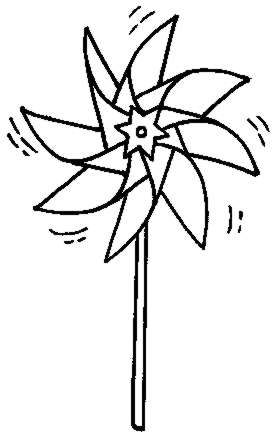 Σχηματίζω παράγωγα ρήματα σε –ώνω από τις παρακάτω λέξεις.βίδα	 	_____βιδώνω_______καρφί		__________________ύψος		__________________κλειδί		__________________χαμηλά	__________________στρώμα	__________________όργωμα	__________________κρύος		__________________